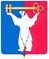 РОССИЙСКАЯ ФЕДЕРАЦИЯ КРАСНОЯРСКОГО КРАЯГЛАВА ГОРОДА НОРИЛЬСКАПОСТАНОВЛЕНИЕ26.03.2024                                          г. Норильск                                                     № 19О внесении изменений в отдельные правовые акты Главы города Норильска В целях урегулирования отдельных вопросов, связанных с организацией деятельности Консультативного совета по делам национальностей муниципального образования город Норильск, ПОСТАНОВЛЯЮ:1. Внести в состав Консультативного совета по делам национальностей муниципального образования город Норильск, утвержденный постановлением Главы города Норильска от 19.06.2018 № 35 (далее - Консультативный совет), следующие изменения:1.1. Вывести из состава Консультативного совета Джадринову Эльмиру Титановну. 1.2. Ввести в состав Консультативного совета Накипова Нурмахана Султанкуловича – председателя местной общественной организации национально-культурной автономии казахов «Ынтымак» (Содружество) г. Норильска.2. Внести в Положение о Консультативном совете по делам национальностей муниципального образования город Норильск, утвержденное постановлением Главы города Норильска от 07.02.2013 № 3 (далее - Положение), следующие изменения:2.1.  Пункт 4.3 Положения исключить.  2.2. Абзац первый пункта 4.3.1 Положения изложить в следующей редакции:«От каждого национального общественного объединения в состав Совета входит один представитель, а именно:».2.3. В пункте 4.9.2 Положения слова «телефонограммой либо письменно» заменить словами «посредством рассылки на адреса электронной почты членов Совета».2.4. Пункт 4.9.3 Положения изложить в следующей редакции: «4.9.3. В случае невозможности присутствия на заседании Совета член Совета письменно информирует об этом Управление по адресу электронной почты uvoomp@norilsk-city.ru не менее чем за сутки до начала заседания с указанием причины отсутствия. В этом случае член Совета вправе направить для участия в заседании Совета своего представителя, информируя об этом Управление путем письменного уведомления с указанием фамилии, имени, отчества представителя, его должности и контактных данных по адресу электронной почты                         uvoomp@norilsk-city.ru.».2.5. В пункте 4.9.4 Положения слова «Управлением общественных связей и массовых коммуникаций Администрации города Норильска» заменить словами «Управлением общественных связей, массовых коммуникаций и развития туризма Администрации города Норильска».2.6. Пункты 4.3.1, 4.4 – 4.9, 4.9.1 – 4.9.4 Положения считать пунктами 4.2.1, 4.3 – 4.8, 4.8.1 – 4.8.4 соответственно.3. Опубликовать настоящее постановление в газете «Заполярная правда» и разместить его на официальном сайте муниципального образования город Норильск.Глава города Норильска								  Д.В. Карасев